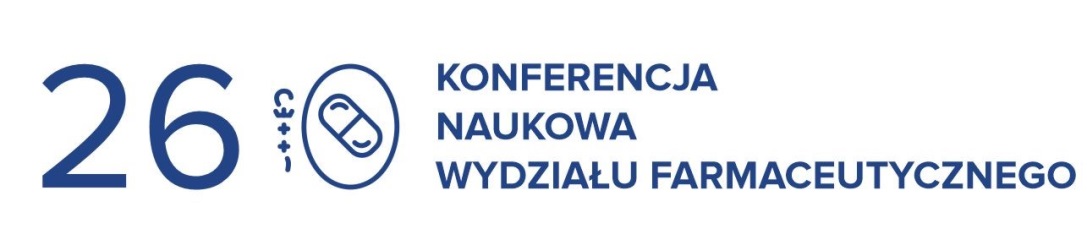 Gdańsk, 28-29.01.2021Imię: Nazwisko: 	Afiliacja: Telefon kontaktowy: Adres email: Tytuł prezentacji: Rodzaj prezentacji: Udział w szkoleniu*: *Udział w szkoleniu wymaga uiszczenia opłaty